Wurffarme Win & Win Wiawis One Wood Core Carbon (TR tauglich ILF Verschluss)1x 66 – 40 lbs   	Viel geschossen			Preis neu CHF 629.10			Verkaufspreis CHF 300Verkaufspreis CHF 1501x 66 – 36 lbs		Nur 20 Pfeile geschossen			Preis neu CHF 629.10			Verkaufspreis CHF 300Verkaufspreis CHF 150Wurfarme Uukha Hx10 Nature – Carbon ILF Verschluss1x 66 – 45 lbs	Viel geschossen
Preis neu CHF 440 
Verkaufspreis 150			Verkaufspreis 50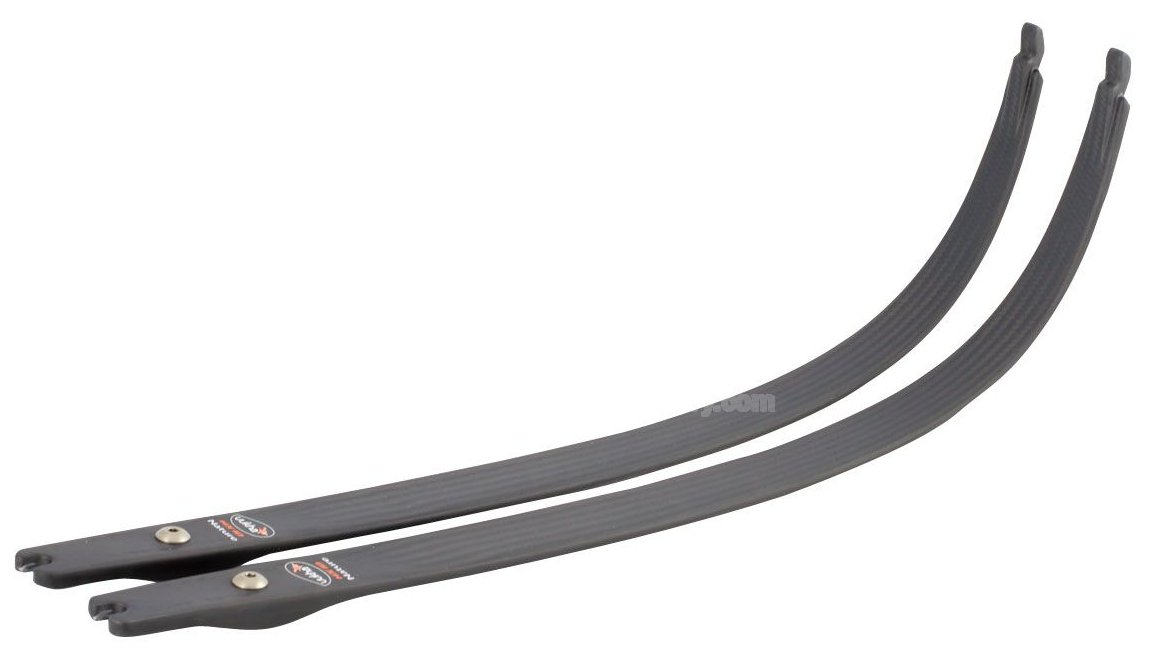 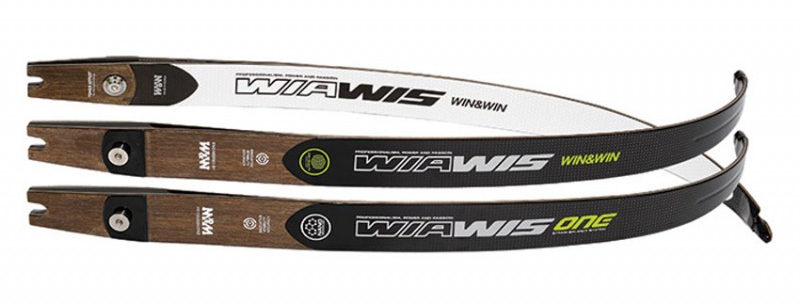 